АКТУАЛЬНАЯ РЕДАКЦИЯ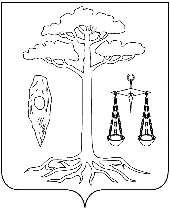 АДМИНИСТРАЦИЯ ТЕЙКОВСКОГО МУНИЦИПАЛЬНОГО РАЙОНАИВАНОВСКОЙ ОБЛАСТИП О С Т А Н О В Л Е Н И Еот 22.11.2012 г. № 611г. Тейково(в редакции постановления администрации Тейковского муниципального района от 01.12.2015 №249)Об утверждении муниципальной программы «Энергосбережение и повышение энергетической эффективности в Тейковском муниципальном районе на 2013-2020 годы»В целях реализации Федерального закона от 23.11.2009 г. №261-ФЗ «Об энергосбережении и о повышении энергетической эффективности и о внесении изменений в отдельные законодательные акты Российской Федерации» (в действующей редакции) администрация Тейковского муниципального районаПОСТАНОВЛЯЕТ:Утвердить муниципальную программу «Энергосбережение и повышение энергетической эффективности в Тейковском муниципальном районе на 2013-2020 годы»  (прилагается). Глава администрации Тейковского муниципального района	    Е.К. Засорина Приложение к Постановлениюадминистрации Тейковскогомуниципального района                                                                                         от 22.11.2012 г. № 611МУНИЦИПАЛЬНАЯ  ПРОГРАММА«Энергосбережение и повышение энергетической эффективности в Тейковском муниципальном районе на 2013-2020 годы»1. Паспорт муниципальной программы "Энергосбережение и повышение энергетической эффективностив Тейковском муниципальном районе на 2013-2020г.г.»2. Анализ текущей ситуации в сфере реализации программы.2.1. Общая ситуация в сфере энергосбереженияЭнергосбережение и повышение энергетической эффективности уже давно является одним из важных направлений деятельности органов власти Ивановской области (первый областной закон об энергосбережении был принят еще в 1998 году), однако приоритетный характер вопрос энергосбережения приобрел сравнительно недавно - с принятием Федерального закона от 23.11.2009 N 261-ФЗ "Об энергосбережении и о повышении энергетической эффективности и о внесении изменений в отдельные законодательные акты Российской Федерации".В Тейковском районе имеет место целый ряд проблем, обуславливающих высокую актуальность вопросов энергосбережения и повышения энергетической эффективности, к основным из которых относятся: - значительный износ генерирующего оборудования и электросетевой инфраструктуры, обуславливающий заниженный КПД и, как следствие, сверхнормативные потери при передаче и распределении энергии;- использование на большинстве предприятий Тейковского района моральноустаревшего оборудования, требующего для своей работы значительных затрат энергоресурсов;- наличие в коммунальном хозяйстве Тейковского района значительного числа неэффективных источников теплоснабжения, использующих дорогостоящее жидкое и твердое топливо;- применение в строительстве малоэффективных с точки зрения энергозатрат строительных конструкций и материалов;- избыточные затраты на энергоресурсы в жилищном фонде, муниципальномсекторе, связанные с недостаточной теплоизоляцией зданий,- применением неэффективных конструкций и технологий, а также нерациональным потреблением теплоэнергетических ресурсов;- тенденция к ухудшению экологической ситуации в Тейковском районе, связанная с проведением энергосберегающей политики (распространение энергосберегающих ртутьсодержащих ламп и отсутствие отлаженной системы их сбора и утилизации).В условиях отсутствия активной муниципальной политики в сфере энергосбережения и повышения энергоэффективности темп решения вышеуказанных проблем будет низким, создавая угрозы для конкурентоспособности экономики Тейковского района и его эффективному социально-экономическому развитию.Таблица 1Показатели, характеризующие общую ситуацию в сфереэнергосбережения и повышения энергетической эффективностиВ результате осуществленных в 2010 - 2012 годах мероприятий и проектов, внедрения новых технологий расчетная экономия электроэнергии (к уровню 2009 года) составила к концу 2012 года 9% , тепловой энергии - 15%. В рамках муниципальной программы «Энергосбережение и повышение энергетической эффективности в Тейковском муниципальном районе Ивановской области на 2010-2012годы», утвержденной Постановлением администрации Тейковского муниципального района от 28.07.2010года №272 выполнены все запланированные мероприятия, прямо или косвенно связанные с энергосбережением и повышением энергоэффективности. Из 920,3тыс.руб. освоено 902,5тыс.руб. средств бюджета Тейковского муниципального района.2.2. Энергосбережение и повышение энергетическойэффективности в бюджетных и муниципальных учреждениях.В 2010 - 2012 годах была проделана большая работа по энергосбережению и повышению энергетической эффективности в бюджетных и муниципальных учреждениях:- муниципальные учреждения разработали и реализуют собственные планы (программы) по энергосбережению;- осуществлялось оснащение муниципальных учреждений приборами учета потребления энергоресурсов. На начало 2013 года оснащенность приборами учета составляла 100% - по электроэнергии, 80% - по воде, 80% - по теплоэнергии;- осуществлена замена точек внутреннего освещения энергосберегающими лампами;- в муниципальных учреждениях определены лица, ответственные за реализацию мероприятий в области энергосбережения;- в 43 учреждениях проведены энергетические обследования.  На начало 2013 года обследования проведены во всех органах местного самоуправления и 100% муниципальных учреждений;- начата работа по выполнению комплекса энергосберегающих мероприятий, разработанных по результатам проведенных энергетических обследований (замена оконных блоков на энергоэффективные, установка терморегуляторов тепла,  замена ламп накаливания на энергосберегающие. Основные показатели, характеризующие ситуацию в сфере энергосбережения и повышения энергетической эффективности в муниципальных учреждениях, представлены в таблице 2.Таблица 2Показатели, характеризующие ситуацию в сфереэнергосбережения и повышения энергетической эффективностив муниципальных учрежденияхРеализация программ энергосбережения осуществлялась и в муниципальных образованиях Тейковского района. Как правило, основными мероприятиями таких программ выступают установка приборов учета потребления топливно-энергетических ресурсов, замена оборудования муниципальных учреждений на энергосберегающее.За годы реализации муниципальных программ энергосбережения органам местного самоуправления удалось добиться определенных результатов:- в 100% муниципальных учреждений и на многих муниципальных унитарных предприятиях проведены энергетические обследования;- по ряду направлений, в результате реализованных органами местного самоуправления мер, удалось добиться значительной экономии энергетических ресурсов. Особенно высокую эффективность показала замена светильников уличного освещения на энергосберегающие осветительные приборы. Вместе с тем, значения абсолютной экономии энергоресурсов далеко не всегда являются показательными, поскольку объемы оказания государственных и муниципальных услуг год от года увеличиваются, повышается уровень оснащенности образовательных организаций и учреждений здравоохранения, что объективно влечет за собой рост объемов потребления электро- и теплоэнергии, природного газа, воды.2.3. Энергосбережение и повышение энергетическойэффективности в жилищно-коммунальном комплексеПроблемы жилищно-коммунального комплекса связаны с многолетним недофинансированием капитального ремонта, реконструкции жилищного фонда и коммунальной инфраструктуры. За прошедшее десятилетие существенно увеличился износ жилого фонда и коммунальных объектов, что привело к увеличению объемов ветхого и аварийного жилья, снижению надежности, экологической безопасности эксплуатации инженерных систем, повышению текущих расходов на их содержание.В результате в жилищно-коммунальном хозяйстве отсутствуют стимулы для рационального ведения хозяйства, ослаблены мотивации энергосбережения, внедрения новых технологий, инвестиций в модернизацию производства.В настоящее время жилищно-коммунальное хозяйство характеризуется низкой инвестиционной привлекательностью. На территории Тейковского муниципального района действует 17 котельных разных форм собственности, из которых 7 работают на природном газе, 9  используют в качестве топлива каменный уголь, 1 использует в качестве топлива топочный мазут. Разветвленная структура теплоисточников небольшой мощности, отсутствие генерального плана теплоснабжения, ветхость сетей, изношенность основного и вспомогательного оборудования, низкий уровень защищенности сетей и объектов теплоснабжения от коррозии - все эти факторы сопутствуют неудовлетворительному теплообеспечению большинства населенных пунктов района и вызывают рост тарифов на тепловую энергию, что может привести к банкротству теплоэнергетические предприятия. Участие областного бюджета в финансировании мероприятий по реконструкции систем теплоснабжения населенных пунктов является необходимым фактором, позволяющим избежать развития аварийных ситуаций и обеспечить основу для формирования экономической устойчивости работы теплоэнергетических предприятий.Мероприятия по реконструкции систем теплоснабжения с целью сокращения эксплуатационных издержек в зависимости от технического состояния объекта и выбора наиболее эффективных решений подразделяются на:- мероприятия по выводу из эксплуатации нерентабельных источников теплоснабжения;- мероприятия, направленные на реконструкцию существующих котельных и перекладку ветхих участков тепловых сетей;- мероприятия, направленные на реконструкцию тепловых сетей;- мероприятия, направленные на оснащение котельных КИПиА и приборами коммерческого учета тепловой энергии, а также установку частотных преобразователей, преобразователей солей жесткости;- мероприятия, направленные на оснащения котельных современным оборудованием по химводоподготовке;- мероприятия по антикоррозионной и антинакипной защите.При разработке всех вышеперечисленных мероприятий необходимо учитывать защиту инженерных сооружений (баков-аккумуляторов, теплообменников и т.д.) и тепловых сетей от коррозии.Протяженность тепловых сетей на территории района на 01.01.2013г. составляет 22 км. Обследование их технического состояния  показало, что более 50% тепловых сетей являются ветхими, требуется их замена.Из 17 котельных различных форм собственности, находящихся на территории Тейковского муниципального района, назрела необходимость проведения реконструкции угольных котельных с. Елховка (школьная котельная), д. Междуреченск и с. Морозово, которые в настоящее время не полностью удовлетворяют потребность объектов в тепловой энергии. 2.3.1. Энергосбережение и повышение энергетической эффективности в жилищном фондеВ секторе жилищного фонда, в котором потребляется около 20% электроэнергии и природного газа, сосредоточен существенный потенциал энергосбережения. Вместе с тем, в связи с инертностью данного сектора и сложностью принятия коллективных решений собственниками жилых помещений, реализация мер по энергосбережению и повышению энергетической эффективности в жилищном фонде происходитдовольно медленно:- на начало 2013 года менее половины многоквартирных домов были оборудованы общедомовыми приборами учета потребляемой тепловой энергии, воды, природного газа и электроэнергии;- энергетические обследования в отношении жилых домов не проводились- не получила должного распространения практика заключения энергосервисных договоров (контрактов) в жилищном фонде.Основные показатели, характеризующие ситуацию в сфере энергосбережения и повышения энергетической эффективности в жилищном фонде, представлены в таблице 3.Таблица 3Показатели, характеризующие ситуацию в сфереэнергосбережения и повышения энергетической эффективностив жилищном фондеВ 2010 - 2012 годах при участии органов местного самоуправления Тейковского района, некоммерческой организации "Ивановский фонд энергосбережения" был реализован ряд мероприятий, направленных на энергосбережение и повышение энергетической эффективности в жилищном фонде.С привлечением средств областного бюджета реализовывалась адресная программа Ивановской области, предусматривающая поэтапный переход на отпуск коммунальных ресурсов потребителям в соответствии с показаниями коллективных (общедомовых) приборов учета потребления таких ресурсов. В рамках Программы общедомовыми приборами учета оснащено многоквартирных домов: 8- на холодное водоснабжение, 1- на горячее водоснабжение, 3- на теплоснабжение и 94 на электроснабжение.В Тейковском районе применяется дифференцированный по времени суток тариф на электроэнергию для населения. Данный тариф призван стимулировать экономию населением электроэнергии в дневное время суток, когда она наиболее востребована промышленными и иными организациями.Проводилась работа по переводу помещений в многоквартирных домах, отапливаемых от источников теплоснабжения, использующих дорогостоящее жидкое и твердое топливо, на индивидуальное газовоеотопление. С этой целью собственникам жилых помещений предоставлялись льготные займы (по ставке рефинансирования Центробанка России). По данному механизму в 2011 году в качестве пилотного проекта был осуществлен перевод помещений в многоквартирных домах с централизованного на индивидуальное газовое отопление в селах Сокатово и Суново Тейковского муниципального района Ивановской области. В 2013году переведены на индивидуальное газовое отопление жители многоквартирных домов с. Елховка. В результате были выведены из эксплуатации 2 нерентабельные угольные и 1 электрокотельная. 2.3.2. Энергосбережение и повышение энергетическойэффективности на объектах коммунальной инфраструктурыПо данным предприятий энергетического комплекса Тейковского района фактическая экономия от внедрения энергосберегающих проектов и технологий за 2010 - 2012 годы составила около 10,0 млн. рублей, с учетом вывода из эксплуатации нерентабельных источников тепловой энергии.За счет использования частотных преобразователей экономия электроэнергии составила 20%; Основными мероприятиями в области энергосбережения были реконструкция и модернизация теплогенерирующего оборудования на котельных с. Новое Горяново, с. Крапивново, тепловых сетей с.Новое Леушино, п.Нерль, с.Крапивново, строительство двух блочно-модульных газовых котельных в с. Новое Леушино. Инструментом реализации указанных мероприятий являлись программы энергосбережения и повышения энергетической эффективности организаций коммунального комплекса, осуществляющих регулируемые виды деятельности.Показатели, характеризующие ситуацию в сфере энергосбережения и повышения энергетической эффективности в жилищно-коммунальном комплексе, представлены в таблице 4.Таблица 4Показатели, характеризующие ситуацию в сфереэнергосбережения и повышения энергетической эффективностив жилищно-коммунальном комплексеВ целях внедрения энергосберегающих технологий на объекта водоснабжения в 2011 году предоставлялись субсидии местным бюджетам на приобретение частотных преобразователей для модернизации электроприводов насосного оборудования на объектах водоснабжения Тейковского района. Экономический эффект от реализации данных мероприятий ожидается за счет снижения расхода электрической энергии электродвигателями насосного оборудования на 20 - 30% от установленной мощности. В рамках долгосрочной целевой программы Ивановской области "Жилище", утвержденной постановлением Правительства Ивановской области от 30.03.2011 N 83-п "Об утверждении подпрограммы "Комплексное освоение и развитие территорий в целях жилищного строительства" долгосрочной целевой программы Ивановской области "Жилище" на 2011 - 2015 годы", проводилась работа по строительству и техническому перевооружению котельных, нацеленная на повышение их энергетической эффективности. Выполнены работы по модернизации котельных с. Новое Горяново и с. Крапивново. В рамках региональной программы по энергосбережению проводилась работа по замене ветхих инженерных сетей и отработавшего свой нормативный срок службы оборудования на объектахкоммунальной инфраструктуры с. Новое Леушино, с. Крапивново, п. Нерль. С этой целью в 2011 - 2012 годах местным бюджетам предоставлялись субсидии из областного бюджета на приобретение материальных ресурсов для выполнения соответствующих работ. Спецификой осуществления данных мероприятий является отсутствие их влияния на рост тарифов для потребителей. К 2012 году была произведена замена порядка 2 км ветхихинженерных сетей и техническое перевооружение 2 муниципальных котельных.Выполнение таких мероприятий позволило максимально сократить степень износа ряда объектов жизнеобеспечения, значительно снизить потери коммунальных ресурсов при их транспортировке с внедрением современных энергосберегающих технологий и без увеличения тарифов на услуги коммунального комплекса.Основной проблемой в рассматриваемой сфере является низкая заинтересованность предприятий и организаций в разработке и реализации энергосберегающих программ и проектов. Практика показывает, что в отсутствие административных и финансовых стимулов предприятия коммунального комплекса не склонны к реализации проектов и программ, направленных на энергосбережение и повышение энергоэффективности.2.4. Организационно-информационное обеспечение реализациигосударственной политики в сфере энергосбережения и повышенияэнергетической эффективностиВ целях реализации государственной политики в сфере энергосбережения и повышения энергетической эффективности проводится работа по следующим направлениям:-предоставление информации в региональную информационную систему о ходе реализации муниципальных программ энергосбережения; - комплексный учет показателей потребления топливно-энергетических ресурсов.3. Цели и ожидаемые результаты реализациимуниципальной программыМуниципальная  программа направлена на обеспечение повышения конкурентоспособности, финансовой устойчивости, энергетической и экологической безопасности экономики Тейковского района, а также роста уровня и качества жизни населения за счет реализации потенциала энергосбережения и повышения энергетической эффективности на основе модернизации, технологического развития и перехода к рациональному и экологически ответственному использованию энергетических ресурсов.Целями муниципальной программы являются:1. Повышение энергетической эффективности экономики Тейковского района.2. Внедрение мер регулирования и экономических механизмов, стимулирующих энергосбережение и повышение энергетической эффективности.3. Снижение энергоемкости валового регионального продукта в 2020 году на 40% относительно уровня 2007 года.Основными задачами муниципальной программы являются:1. Снижение удельных показателей потребления электрической и тепловой энергии, воды и природного газа, сокращение потерь энергоресурсов.2. Сокращение расхода бюджетных средств на возмещение выпадающих доходов теплоснабжающим организациям при государственном регулировании тарифов на тепловую энергию для населения.3. Разработка комплекса нормативных правовых актов, регулирующих отношения в сфере энерго- и ресурсосбережения, а также проведение комплекса организационно-правовых мероприятий по управлению энергосбережением для создания системы показателей, характеризующих эффективность использования энергетических ресурсов, их мониторинга, а также сбора и анализа информации об энергоемкости экономики района.4. Расширение практики применения энергосберегающих технологий при модернизации, реконструкции и капитальном ремонте основных фондов.5. Внедрение передовых наукоемких энергосберегающих технологий, снижение удельного потребления топливно-энергетических ресурсов в промышленности, жилищно-коммунальном секторе, сельском хозяйстве, строительстве, на транспорте и в других отраслях экономики.6. Определение экономических и правовых механизмов для перераспределения высвобожденных в результате энергосбережения мощностей.7. Развитие образовательных программ, повышение эффективности пропаганды энергосбережения.8. Использование альтернативных видов топлива, позволяющих снизить бюджетные ассигнования, направленные на транспортные расходы, переход на более экологичные виды топлива.9. Подготовка в различных сферах экономики специалистов в области энергосбережения.Общий вклад муниципальной программы в экономическое развитие Тейковского района заключается в обеспечении более эффективного использования бюджетных средств, создании условий для снижения энергоемкости валового продукта и повышения на этой основе конкурентоспособности Тейковского района.Благодаря реализации муниципальной программы энергоемкость валового продукта должна снизиться к 2020 году до 6,0 кг у.т. на 1 тыс. руб., или на 9,4% к уровню 2013 года.С 2015 - 2016 годов практически весь объем потребляемой электрической и тепловой энергии, воды и природного газа будет отпускаться потребителям исходя из показаний приборов учета.Сведения о целевых индикаторах (показателях) муниципальной программы, характеризующих отчетные и плановые значения, представлены в таблице 5.Таблица 5Сведения о целевых индикаторах (показателях) реализации ПрограммыОтчетные значения по целевым показателям определяются в соответствии с Методикой расчета значений целевых показателей в областиэнергосбережения и повышения энергетической эффективности, в том числе в сопоставимых условиях, утвержденной Приказом Министерстварегионального развития Российской Федерации от 07.06.2010 N 273.3.1. Обоснование выделения подпрограммыМуниципальная программа предусматривает реализацию специальной подпрограммы, направленной на достижение ее целей:подпрограмма "Энергосбережение и повышение энергетической эффективности в бюджетных учреждениях"Указанная  подпрограмма объединяет в себе комплексы энергоэффективных мероприятий, направленных на энергосбережение и повышение энергетической эффективности в соответствующих учреждениях Тейковского муниципального района. Оценка, в какой части реализация данной подпрограммы способствует достижению целей программы, приведена в таблице 6.Таблица 6Оценка вклада подпрограммы в достижение целеймуниципальной программы4. Ресурсное обеспечение муниципальной программыПриложение 1к муниципальной программе«Энергосбережение и повышениеэнергетической эффективностив Тейковском муниципальном районе в 2013-2020г.г.»Подпрограмма "Энергосбережение и повышение энергетическойэффективности в муниципальных учреждениях"1. Паспорт подпрограммы2. Ожидаемые результаты реализации подпрограммыРеализация подпрограммы позволит обеспечить достижение следующих основных результатов:- к 2016 году все муниципальные учреждения будут оснащены приборами учета потребления электрической и тепловой энергии, воды и природного газа;- снизится удельный расход энергетических ресурсов;- повсеместно будет распространена практика энергосервисных договоров (контрактов) как основного инструмента внедрения энергосберегающих проектов;- будут созданы административные и финансовые стимулы для повышения энергетической эффективности деятельности бюджетных учреждений;- снизятся расходы бюджетных учреждений на транспортные перевозки при переходе с основных видов топлива на природный газ;- сократится нерациональное потребление энергетических ресурсов в бюджетных  учреждениях, будет обеспечено повышение эффективности расходов бюджета района и поселений на оплату коммунальных услуг.Сведения о целевых индикаторах (показателях) реализации подпрограммыОтчетные значения по целевым показателям определяются в соответствии с Методикой расчета значений целевых показателей в области энергосбережения и повышения энергетической эффективности, в том числе в сопоставимых условиях, утвержденной приказом Министерства энергетики Российской Федерации от 30.06.2014 N 399.3. Мероприятия подпрограммыРеализация подпрограммы предполагает выполнение следующих мероприятий:3.1. Обеспечение проведения мероприятий по энергосбережению и повышению энергетической эффективности в муниципальных учреждениях Тейковского муниципального района.Мероприятие направлено на исполнение требований Федерального закона от 23.11.2009 N 261-ФЗ "Об энергосбережении и повышении энергетической эффективности и о внесении изменений в отдельные законодательные акты Российской Федерации" и предполагает осуществление мониторинга хода исполнения мероприятий по энергосбережению и повышению энергетической эффективности, а также осуществление контроля выполнения соответствующих мероприятий и подготовку ежегодного отчетного доклада о достигнутых результатах.Контроль за осуществлением мероприятия возлагается на управление координации жилищно-коммунального, дорожного хозяйства и градостроительства администрации Тейковского муниципального района. 3.2. Оснащение современными приборами учета коммунальных ресурсов муниципальных учреждений Тейковского района, а также обеспечение их надежного функционирования.Мероприятие предполагает завершение оснащения всех муниципальных учреждений Тейковского района современными приборами учета коммунальных ресурсов.Контроль за осуществлением мероприятия возлагается на управление координации жилищно-коммунального, дорожного хозяйства и градостроительства администрации Тейковского муниципального района. 3.3. Внедрение автоматизированной системы учета топливно-энергетических ресурсов в муниципальных учреждениях Тейковского района.Мероприятие предполагает организацию автоматизированного учета топливно-энергетических ресурсов в муниципальных учреждениях Тейковского района. Это потребует приобретения оборудования и проведения работ по внедрению специализированных устройств сбора и обработки данных для автоматизации процессов получения информации о потреблении ресурсов.Контроль за осуществлением мероприятия возлагается на управление координации жилищно-коммунального, дорожного хозяйства и градостроительства администрации Тейковского муниципального района. Выполнение мероприятия осуществляется в рамках текущего финансирования деятельности исполнительных органов государственной власти Ивановской области и областных государственных учреждений, а также за счет внебюджетных источников финансирования.Срок выполнения мероприятия - 2014 - 2018 годы.3.4. В соответствии с постановлением Правительства Российской Федерации от 31.12.2009 N 1221 "Об утверждении Правил установления требований энергетической эффективности товаров, работ, услуг, размещение заказов на которые осуществляется для государственных или муниципальных нужд" обеспечение энергетической эффективности при размещении заказов для государственных нужд.При осуществлении закупок товаров, работ, услуг на обеспечение государственных и муниципальных нужд необходимо соблюдать требования федерального законодательства в области энергосбережения и повышения энергетической эффективности, направленные на обеспечение закупки товаров, работ, услуг, позволяющих снизить затраты заказчика, связанные с их использованием.Контроль за осуществлением мероприятия возлагается на финансовый отдел администрации Тейковского муниципального района. 3.5. Проведение второго этапа энергетических обследований (энергоаудита) в муниципальных учреждениях Тейковского муниципального района.В соответствии с Федеральным законом от 23.11.2009 N 261-ФЗ "Об энергосбережении и о повышении энергетической эффективности и о внесении изменений в отдельные законодательные акты Российской Федерации" энергетические обследования государственных учреждений должны проводиться не реже одного раза в пятилетний период.Первый этап энергетических обследований в соответствии с федеральным законодательством был завершен в 2012 году. Соответственно, до конца 2017 года должен быть осуществлен второй этап проведения энергетических обследований муниципальных учреждений Тейковского района.Контроль за осуществлением мероприятия возлагается на управление координации жилищно-коммунального, дорожного хозяйства и градостроительства администрации Тейковского муниципального района. Срок выполнения мероприятия - 2016 - 2017 годы.3.6. Осуществление комплекса мер по внедрению энергосберегающих технологий в муниципальных учреждениях (в том числе по результатам энергетических обследований).Главным результатом и естественным продолжением энергетических обследований муниципальных  учреждений Тейковского района должна стать разработка и реализация мер по внедрению энергосберегающих технологий в бюджетных учреждениях.В перечень данных мер в том числе должны войти: повышение тепловой защиты зданий, утепление фасадов, подвалов, крыш, чердачных перекрытий, окон; установка частотно-регулируемых приводов в коммунальных системах; установка устройств регулирования потребления тепловой энергии (в том числе в зависимости от условий погоды) и др. В каждом случае конкретный перечень мероприятий должен определяться специалистами по результатам энергетических обследований.Основным инструментом реализации данных мер должны стать энергосервисные договоры (контракты). Указанные мероприятия будут реализовываться за счет внебюджетных источников финансирования.Контроль за осуществлением мероприятия возлагается на управление координации жилищно-коммунального, дорожного хозяйства и градостроительства администрации Тейковского муниципального района. 3.7. Выполнение организационных мероприятий руководителями муниципальных учреждений по замещению природным газом бензина, используемого транспортными средствами в качестве моторного топлива в бюджетных учреждениях Тейковского района. С целью экономии бюджетных ассигнований на транспортные расходы в бюджетных учреждениях Ивановской области необходимо рассмотреть возможность приобретения автотранспорта, работающего на природном газе. В качестве организационных мероприятий, способствующих реализации замещения традиционного топлива на газ, предлагается следующее:проработка возможности перевода существующей техники на природный газ в муниципальных организациях Тейковского района для определения потенциальных объемов потребления газа;Контроль за осуществлением мероприятия возлагается на управление координации жилищно-коммунального, дорожного хозяйства и градостроительства администрации Тейковского муниципального района. 3.8. Проведение мониторинга потребления энергетических ресурсов в муниципальных учреждениях Тейковского муниципального района.Мероприятие носит организационный характер и направлено на обеспечение систематизированного наблюдения за объемами потребления энергетических ресурсов. Контроль за осуществлением мероприятия возлагается на управление координации жилищно-коммунального, дорожного хозяйства и градостроительства администрации Тейковского муниципального района. Срок выполнения мероприятия - 2014 - 2020 годы.Экспертная оценка прямого экономического эффектаот выполнения мероприятий подпрограммы4. Ресурсное обеспечение мероприятий подпрограммы(тыс. руб.)Наименование программыПрограмма «Энергосбережение и повышение энергетической эффективности в Тейковском муниципальном районе на 2013-2020 г.г.» (далее – Программа)Срок реализации программы2013 г. – перспектива до 2020 г.Администраторпрограммы управление координации жилищно-коммунального, дорожного хозяйства и градостроительства администрации Тейковского муниципального района Исполнители программыадминистрация Тейковского муниципального района;управление координации жилищно-коммунального, дорожного хозяйства и градостроительства администрации Тейковского муниципального района;отдел образования администрации Тейковского муниципального района; отдел культуры, туризма, молодежной и социальной политики администрации Тейковского муниципального района;                   отдел экономического развития, торговли имущественных отношений и муниципального заказа администрации Тейковского муниципального района;отдел сельского хозяйства администрации Тейковского муниципального района; администрации городского и сельских поселений Тейковского муниципального района.муниципальные учреждения Тейковского муниципального района.Перечень подпрограммСпециальные подпрограммы:1. Энергосбережение и повышение энергетической эффективности в муниципальных учреждениях (приложение 1).Цель программыобеспечение рационального использования топливно-энергетических ресурсов за счет реализации энергосберегающих мероприятий, а также повышение энергетической эффективности в Тейковском муниципальном районе и снижение энергоемкости предприятий и организацийОбъем ресурсного обеспечения программыОбщий объем бюджетных ассигнований на реализацию программы, с указанием источников финансирования, в том числе по годам:Программа, всего: 0,0 тыс. руб.- областной бюджет:2013год – 0,0 тыс. руб.2014 год - 0,0 тыс. руб.,2015 год - 0,0 тыс. руб.,2016 год - 0,0 тыс. руб.,2017 год - 0,0 тыс. руб.,2018 год - 0,0 тыс. руб.,2019 год - 0,0 тыс. руб.,2020 год - 0,0 тыс. руб.;- федеральный бюджет:2013год – 0,0 тыс. руб.2014 год - 0,0 тыс. руб.,2015 год - 0,0 тыс. руб.,2016 год - 0,0 тыс. руб.,2017 год - 0,0 тыс. руб.,2018 год - 0,0 тыс. руб.,2019 год - 0,0 тыс. руб.,2020 год - 0,0 тыс. руб.Общий объем внебюджетного финансирования:2013год – 0,0 тыс. руб.2014 год - 0,0 тыс. руб.,2015 год - 0,0 тыс. руб.,2016 год - 0,0 тыс. руб.,2017 год - 0,0 тыс. руб.,2018 год - 0,0 тыс. руб.,2019 год - 0,0 тыс. руб.,2020 год - 0,0 тыс. руб.№п/пНаименование показателяЕд. изм.2007 год2008 год2009 год2010 год2011 год2012 год2013 год1.Динамика энергоемкости валового регионального продуктакг у.т./тыс. руб.-------2.Доля объемов электрической энергии, расчеты за которую осуществляются с использованием приборов учета (в части многоквартирных домов - с использованием коллективных (общедомовых) приборов учета), в общем объеме электрической энергии, потребляемой (используемой) на территории Ивановской области%36363640461001003.Доля объемов тепловой энергии, расчеты за которую осуществляются с использованием приборов учета (в части многоквартирных домов - с использованием коллективных (общедомовых) приборов учета), в общем объеме тепловой энергии, потребляемой (используемой) на территории Ивановской области%----30,030,030,04.Доля объемов воды, расчеты за которую осуществляются с использованием приборов учета (в части многоквартирных домов - с использованием коллективных (общедомовых) приборов учета), в общем объеме воды, потребляемой (используемой) на территории Ивановской области%-----5.013.15.Доля объемов природного газа, расчеты за который осуществляются с использованием приборов учета (в части многоквартирных домов - с использованием индивидуальных и общих (для коммунальной квартиры) приборов учета), в общем объеме природного газа, потребляемого (используемого) на территории Ивановской области%--1001001001001006.Изменение объема производства энергетических ресурсов с использованием возобновляемых источников энергии и (или) вторичных энергетических ресурсовт у.т.--000007.Доля энергетических ресурсов, производимых с использованием возобновляемых источников энергии и (или) вторичных энергетических ресурсов, в общем объеме энергетических ресурсов, производимых на территории Ивановской области%--000008.Объем внебюджетных средств, используемых для финансирования мероприятий по энергосбережению и повышению энергетической эффективности, в общем объеме финансирования%--00025,025,09.Экономия электрической энергии в натуральном выражениитыс. кВт·ч-------10.Экономия электрической энергии в стоимостном выражении (в ценах 2009 года)тыс. руб.-------11.Экономия тепловой энергии в натуральном выражениитыс. Гкал----534,01008,01008,012.Экономия тепловой энергии в стоимостном выражении (в ценах 2009 года)тыс. руб.----1068,02016,02016,013.Экономия воды в натуральном выражениитыс. куб. м-------14.Экономия воды в стоимостном выражении (в ценах 2009 года)тыс. руб.-------15.Экономия природного газа в натуральном выражениитыс. куб. м-------16.Экономия природного газа в стоимостном выражении (в ценах 2009 года)тыс. руб.-------№ п/пНаименование показателяЕд. изм.2009 год2010 год2011 год2012 год2013 год1.Доля объемов электрической энергии, потребляемой (используемой) государственными учреждениями, оплата которой осуществляется с использованием приборов учета, в общем объеме электрической энергии, потребляемой (используемой) государственными (муниципальными) учреждениями на территории Ивановской области%971001001001002.Доля объемов тепловой энергии, потребляемой (используемой) государственными (муниципальными) учреждениями, расчеты за которую осуществляются с использованием приборов учета, в общем объеме тепловой энергии, потребляемой (используемой) государственными (муниципальными) учреждениями на территории Ивановской области%---80,080,03.Доля объемов воды, потребляемой (используемой) государственными (муниципальными) учреждениями, расчеты за которую осуществляются с использованием приборов учета, в общем объеме воды, потребляемой (используемой) государственными (муниципальными) учреждениями на территории Ивановской области%---80,080,04.Доля объемов природного газа, потребляемого (используемого) государственными (муниципальными) учреждениями, расчеты за который осуществляются с использованием приборов учета, в общем объеме природного газа, потребляемого (используемого) государственными (муниципальными) учреждениями на территории Ивановской области%---1001005.Доля расходов бюджета Ивановской области на обеспечение энергетическими ресурсами государственных учреждений (для сопоставимых условий, при стабилизации бюджета на уровне 2007 года)%-----6.Доля расходов бюджета Ивановской области на обеспечение энергетическими ресурсами государственных учреждений (для фактических условий)%-----7.Динамика расходов бюджета Ивановской области на обеспечение энергетическими ресурсами государственных учреждений (для фактических условий)млн. руб.-----8.Динамика расходов бюджета Ивановской области на обеспечение энергетическими ресурсами государственных учреждений (для сопоставимых условий)млн. руб.-----9.Доля расходов бюджета Ивановской области на предоставление субсидий организациям коммунального комплекса на приобретение топлива%2,902,282,362,482,710.Динамика расходов бюджета Ивановской области на предоставление субсидий организациям коммунального комплекса на приобретение топливамлн. руб.478,54-88,6387,3063,1030,9011.Доля государственных учреждений, финансируемых за счет бюджета Ивановской области, в общем объеме государственных учреждений, в отношении которых проведено обязательное энергетическое обследование%0053,992,110012.Число энергосервисных договоров (контрактов), заключенных государственными заказчикамишт.0000013.Доля государственных заказчиков в общем объеме государственных заказчиков, с которыми заключены энергосервисные договоры (контракты)%0000014.Доля товаров, работ, услуг, закупаемых для государственных нужд в соответствии с требованиями энергетической эффективности, в общем объеме закупаемых товаров, работ, услуг для государственных нужд%-----15.Удельные расходы бюджета Ивановской области на предоставление социальной поддержки гражданам по оплате жилого помещения и коммунальных услуг (в расчете на одного жителя)тыс. руб.6,676,993,693,964,36№ п/пНаименование показателяЕд. изм.2009 год2010 год2011 год2012 год2013 год1.Доля объемов электрической энергии, потребляемой (используемой) в жилых домах (за исключением многоквартирных домов), расчеты за которую осуществляются с использованием приборов учета, в общем объеме электрической энергии, потребляемой (используемой) в жилых домах (за исключением многоквартирных домов) на территории Ивановской области%1001001001001002.Доля объемов электрической энергии, потребляемой (используемой) в многоквартирных домах, расчеты за которую осуществляются с использованием коллективных (общедомовых) приборов учета, в общем объеме электрической энергии, потребляемой (используемой) в многоквартирных домах на территории Ивановской области%3640461001003.Доля объемов электрической энергии, потребляемой (используемой) в многоквартирных домах, оплата которой осуществляется с использованием индивидуальных и общих (для коммунальной квартиры) приборов учета, в общем объеме электрической энергии, потребляемой (используемой) в многоквартирных домах на территории Ивановской области%76,076,076,090,090,04.Доля объемов тепловой энергии, потребляемой (используемой) в жилых домах, расчеты за которую осуществляются с использованием приборов учета, в общем объеме тепловой энергии, потребляемой (используемой) в жилых домах на территории Ивановской области (за исключением многоквартирных домов)%000005.Доля объемов тепловой энергии, потребляемой (используемой) в многоквартирных домах, оплата которой осуществляется с использованием коллективных (общедомовых) приборов учета, в общем объеме тепловой энергии, потребляемой (используемой) в многоквартирных домах на территории Ивановской области%00015,015,06.Доля объемов воды, потребляемой (используемой) в жилых домах (за исключением многоквартирных домов), расчеты за которую осуществляются с использованием приборов учета, в общем объеме воды, потребляемой (используемой) в жилых домах (за исключением многоквартирных домов) на территории Ивановской области%0010,030,045,07.Доля объемов воды, потребляемой (используемой) в многоквартирных домах, расчеты за которую осуществляются с использованием коллективных (общедомовых) приборов учета, в общем объеме воды, потребляемой (используемой) в многоквартирных домах на территории Ивановской области%0005,013,18.Доля объемов воды, потребляемой (используемой) в многоквартирных домах, расчеты за которую осуществляются с использованием индивидуальных и общих (для коммунальной квартиры) приборов учета, в общем объеме воды, потребляемой (используемой) в многоквартирных домах на территории Ивановской области%0010,035,039,29.Доля объемов природного газа, потребляемого (используемого) в жилых домах (за исключением многоквартирных домов), расчеты за который осуществляются с использованием приборов учета, в общем объеме природного газа, потребляемого (используемого) в жилых домах (за исключением многоквартирных домов) на территории Ивановской области%49,2853,3758,9864,980,010.Доля объемов природного газа, потребляемого (используемого) в многоквартирных домах, расчеты за который осуществляются с использованием индивидуальных и общих (для коммунальной квартиры) приборов учета, в общем объеме природного газа, потребляемого (используемого) в многоквартирных домах на территории Ивановской области%10010010010010011.Число жилых домов, в отношении которых проведено энергетическое обследование%0000012.Доля жилых домов, в отношении которых проведено энергетическое обследование, в общем числе жилых домов%00000№п/пНаименование показателяЕд. изм.2009год2010 год2011 год2012 год2013 год2014 год1.Доля организаций, осуществляющих регулируемые виды деятельности, принявших программы энергосбережения и повышения энергетической эффективности%0000016,0№ п/пНаименование целевого индикатора (показателя)Ед. изм.Значения целевых индикаторов (показателей)Значения целевых индикаторов (показателей)Значения целевых индикаторов (показателей)Значения целевых индикаторов (показателей)Значения целевых индикаторов (показателей)Значения целевых индикаторов (показателей)Значения целевых индикаторов (показателей)Значения целевых индикаторов (показателей)Значения целевых индикаторов (показателей)№ п/пНаименование целевого индикатора (показателя)Ед. изм.2012 год2013 год2014 год2015 год2016 год2017 год2018 год2019 год2020 год1.Энергоемкость валового регионального продукта Ивановской области (для фактических и сопоставимых условий)т у.т./млн. руб.---------2.Доля объема электрической энергии, расчеты за которую осуществляются с использованием приборов учета, в общем объеме электрической энергии, потребляемой (используемой) на территории Ивановской области%1001001001001001001001001003.Доля объема тепловой энергии, расчеты за которую осуществляются с использованием приборов учета, в общем объеме тепловой энергии, потребляемой (используемой) на территории Ивановской области%30,030,040,040,0506080901004.Доля объема холодной воды, расчеты за которую осуществляются с использованием приборов учета, в общем объеме воды, потребляемой (используемой) на территории Ивановской области%15,030,040,050,0607080901005.Доля объема горячей воды, расчеты за которую осуществляются с использованием приборов учета, в общем объеме воды, потребляемой (используемой) на территории Ивановской области%43,050,060,070,070,085,01001001006.Доля объема природного газа, расчеты за который осуществляются с использованием приборов учета, в общем объеме природного газа, потребляемого (используемого) на территории Ивановской области%83,5988,490,01001001001001001007.Доля объема энергетических ресурсов, производимых с использованием возобновляемых источников энергии и (или) вторичных энергетических ресурсов, в общем объеме энергетических ресурсов%0,00,00,00,00,00,00,00,00,08.Доля объема производства электрической энергии генерирующими объектами, функционирующими на основе использования возобновляемых источников энергии, в совокупном объеме производства электрической энергии на территории Ивановской области (без учета гидроэлектростанций установленной мощностью свыше 25 МВт)%0,00,00,00,00,00,00,00,00,0№ п/пНаименование подпрограммыОценка вклада подпрограммы в достижение целей муниципальной программыОценка вклада подпрограммы в достижение целей муниципальной программы№ п/пНаименование подпрограммыЦель 1: Повышение энергетической эффективности, обеспечивающей снижение энергоемкости валового внутреннего продукта Тейковского районаЦель 2: Внедрение мер регулирования и экономических механизмов, стимулирующих энергосбережение и повышение энергетической эффективностиСпециальная подпрограммаСпециальная подпрограммаСпециальная подпрограммаСпециальная подпрограмма1.Подпрограмма "Энергосбережение и повышение энергетической эффективности в бюджетных учреждениях"1.Обеспечение эффективного использования топливно-энергетических ресурсов в бюджетных учреждениях и органах местного самоуправления2.Ликвидация безучетного потребления энергетических ресурсов организациями, финансируемыми из бюджета различных уровней.3.Повышение энергетической эффективности в организациях, финансируемых из бюджета различных уровней.1. Пропорциональное снижение объемов бюджетного финансирования расходов бюджетных учреждений на оплату потребляемых топлива, энергии и воды.2.Внедрение основного инструмента привлечения частных инвестиций в энергосбережение посредством использования механизма энергосервисных договоров (контрактов)№ п/пНаименование подпрограммы/источник ресурсного обеспечения2014год2015год2016год2017год2018год2019год2020годПодпрограмма, всего:-------бюджетные ассигнования-------- областной бюджет-------- федеральный бюджет-------Внебюджетные источники финансирования-------Специальная подпрограмма1.Подпрограмма "Энергосбережение и повышение энергетической эффективности в бюджетных учреждениях"-------бюджетные ассигнования-------- областной бюджет-------- федеральный бюджет-------внебюджетные источники финансирования-------Тип подпрограммыСпециальнаяНаименование подпрограммыЭнергосбережение и повышение энергетической эффективности в муниципальных учрежденияхСрок реализации подпрограммы2013 - 2020 годыОтветственный исполнитель подпрограммыУправление координации жилищно-коммунального, дорожного хозяйства и градостроительства администрации Тейковского муниципального районаПеречень исполнителей подпрограммыМуниципальные  учреждения Тейковского муниципального районаЦель (цели) подпрограммыПовышение энергетической эффективности деятельности муниципальных  учреждений Тейковского муниципального районаОбъем ресурсного обеспечения подпрограммыПодпрограмма, всего: 0,0 тыс. руб.Общий объем бюджетного финансирования:- областной бюджет:2013год – 0,0 тыс. руб.2014 год - 0,0 тыс. руб.,2015 год - 0,0 тыс. руб.,2016 год - 0,0 тыс. руб.,2017 год - 0,0 тыс. руб.,2018 год - 0,0 тыс. руб.,2019 год - 0,0 тыс. руб.,2020 год - 0,0 тыс. руб.;- федеральный бюджет:2013год – 0,0 тыс. руб.2014 год - 0,0 тыс. руб.,2015 год - 0,0 тыс. руб.,2016 год - 0,0 тыс. руб.,2017 год - 0,0 тыс. руб.,2018 год - 0,0 тыс. руб.,2019 год - 0,0 тыс. руб.,2020 год - 0,0 тыс. руб.Общий объем внебюджетного финансирования:2013год – 0,0 тыс. руб.2014 год - 0,0 тыс. руб.,2015 год - 0,0 тыс. руб.,2016 год - 0,0 тыс. руб.,2017 год - 0,0 тыс. руб.,2018 год - 0,0 тыс. руб.,2019 год - 0,0 тыс. руб.,2020 год - 0,0 тыс. руб.№ п/пНаименование целевого индикатора (показателя)Ед. изм.Значения целевых индикаторов (показателей)Значения целевых индикаторов (показателей)Значения целевых индикаторов (показателей)Значения целевых индикаторов (показателей)Значения целевых индикаторов (показателей)Значения целевых индикаторов (показателей)Значения целевых индикаторов (показателей)Значения целевых индикаторов (показателей)Значения целевых индикаторов (показателей)№ п/пНаименование целевого индикатора (показателя)Ед. изм.2012 год2013 год2014 год2015 год2016 год2017 год2018 год2019 год2020 год1.Удельный расход электрической энергии на снабжение органов местного самоуправления и муниципальных учреждений Тейковского района (в расчете на 1человека)кВт·ч/чел.104,8697,5796,9394,1291,3188,5180,070,060,02.Удельный расход тепловой энергии на снабжение органов местного самоуправления и муниципальных  учреждений Тейковского района (в расчете на 1 кв. метр общей площади)Гкал/кв. м0,1250,1130,1150,1110,1080,1050,10,10,13.Удельный расход холодной воды на снабжение органов местного самоуправления и муниципальных учреждений Тейковского района (в расчете на 1 человека)куб. м/чел.0,840,790,710,690,670,650,640,630,624.Удельный расход горячей воды на снабжение органов местного самоуправления и муниципальных  учреждений Тейковского (в расчете на 1 человека)куб. м/чел.0000000005.Удельный расход природного газа на снабжение органов местного самоуправления и муниципальных учреждений Тейковского (в расчете на 1 человека)куб. м/чел.9,3611,313,2413,4913,7614,7216,018,020,06.Количество энергосервисных договоров (контрактов), заключенных органами местного самоуправления и муниципальными   учреждениями Тейковского района штук000112568№ п/пНаименование мероприятияЭкономия ресурсов (т у.т.)Экономия ресурсов (тыс. руб.)1.Обеспечение проведения мероприятий по энергосбережению и повышению энергетической эффективности в муниципальных  учреждениях Тейковского района (в соответствии с разработанными программами)--2.Оснащение современными приборами учета коммунальных ресурсов  муниципальных  учреждениях Тейковского района, а также обеспечение их надежного функционирования--3.Внедрение автоматизированной системы учета топливно-энергетических ресурсов в муниципальных учреждениях Тейковского района --4.Установление лимитов (норм) потребления энергии и ресурсов для муниципальных  учреждениях Тейковского района с учетом снижения объемов потребления коммунальных ресурсов в соответствии с требованиями федерального законодательства--5.В соответствии с постановлением Правительства Российской Федерации от 31.12.2009 N 1221 "Об утверждении правил установления требований энергетической эффективности товаров, работ, услуг, размещение заказов на которые осуществляется для государственных или муниципальных нужд" обеспечение энергетической эффективности при размещении заказов для государственных нужд--6.Проведение второго этапа энергетических обследований (энергоаудита) --7.Осуществление комплекса мер по внедрению энергосберегающих технологий в муниципальных учреждениях Тейковского района (в том числе по результатам энергетических обследований)по результатам внедренных проектовпо результатам внедренных проектов8.Выполнение организационных мероприятий органами местного самоуправления по замещению природным газом бензина, используемого транспортными средствами в качестве моторного топлива в бюджетных учреждениях Тейковского районапо результатам внедренных проектовпо результатам внедренных проектов9.Проведение мониторинга потребления топливно-энергетических ресурсов и водыИтого--№ п/пНаименование мероприятия/источник ресурсного обеспеченияИсполнитель2014 год2015 год2016 год2017 год2018 год2019 год2020 годПодпрограмма, всего:Муниципальные учреждения Тейковского муниципального района-------бюджетные ассигнованияМуниципальные учреждения Тейковского муниципального района-------- областной бюджетМуниципальные учреждения Тейковского муниципального района-------- федеральный бюджетМуниципальные учреждения Тейковского муниципального района-------внебюджетное финансированиеМуниципальные учреждения Тейковского муниципального района-------